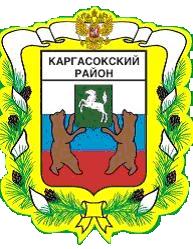 МУНИЦИПАЛЬНОЕ ОБРАЗОВАНИЕ «КАРГАСОКСКИЙ РАЙОН» ТОМСКОЙ ОБЛАСТИАДМИНИСТРАЦИЯ КАРГАСОКСКОГО РАЙОНАПОСТАНОВЛЕНИЕс. Каргасок В соответствии со статьями  42, 45, 46 Градостроительного Кодекса Российской Федерации, Федеральным законом от 06.10.2003 №131-ФЗ «Об общих принципах организации местного самоуправления  в Российской Федерации» и Уставом муниципального образования «Каргасокский район» Администрация Каргасокского района постановляет:1.Утвердить документацию по планировке территории (проект планировки территории) под линейный объект «Обустройство Игольско-Талового нефтяного месторождения. Кустовая площадка №60. Скважина №2012» на межселенной территории Каргасокского района согласно приложению к настоящему постановлению.2.Разместить настоящее постановление и документацию по планировке территории на официальном сайте Администрации Каргасокского района в сети «Интернет».3.Настоящее постановление вступает в силу со дня его официального опубликования в порядке, предусмотренном Уставом муниципального образования «Каргасокский район».Ю.А. Секлицкая8(38253)2180906.03.2018                                                                                                                                № 41 Об утверждении документации по планировке территории под линейный объект «Обустройство Игольско-Талового нефтяного месторождения. Кустовая площадка №60. Скважина №2012» на межселенной территории Каргасокского районаИ.о. Главы Каргасокского района                                                           Ю.Н. Микитич